Skiantoù / istorEmdroadur an den / Ar ragistorCompétences à travailler : Sciences :  Classer les organismes, exploiter les liens de parenté pour comprendre et expliquer l'évolution des organismesUnité, diversité des organismes vivantsUtiliser différents critères pour classer les êtres vivants ; identifier des liens de parenté entre des organismes.Identifier les changements des peuplements de la Terre au cours du temps.Appréhender les diversités actuelle et passée des espèces.Comprendre l'évolution des espèces vivantes.Histoire : thème 1 : La longue histoire de l'humanité et des migrations  Les débuts de l'humanité.  La « révolution » néolithique.Lenn ar bajenn 41.Respont d’ar goulennoù pe klok ar frazennoù dindan :An den ampart :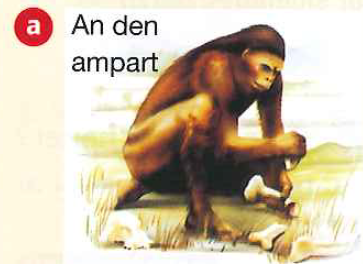 Pegoulz eo bet anavezet ? Pegoulz eo aet da get ?Komz a rae ?Gant petra en deus graet binviji ?An den en e sav :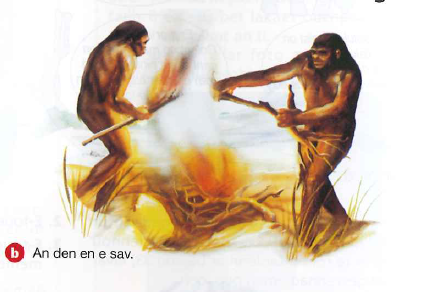 Pegoulz eo bet anavezet ? Pegoulz eo aet da get ?Pelec’h e oa o vevañ ?Gant petra en deus graet binviji ?Sell ouzh ar foto a-us, petra eo deuet a-benn da implijout ?An den Neandertal :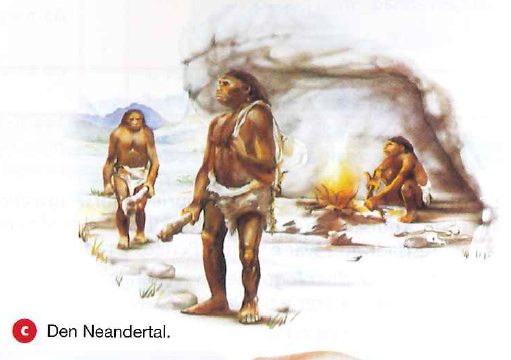 Pegoulz eo bet anavezet ? Penaos e oa e vinviji ?An den modern :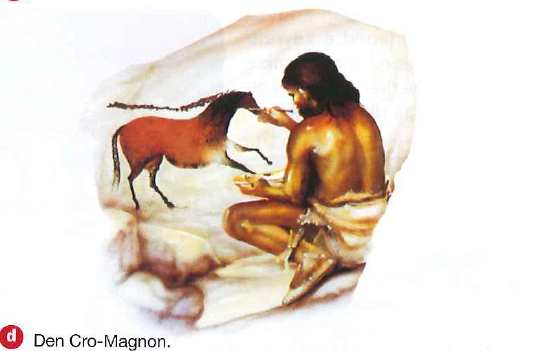 Pegoulz eo bet anavezet ?Pelec’h e oa o vevañ ?Skriv daou dra eo deuet a-benn da ober (Sell ouzh ar foto a-us evit un dra).Gerioù a-bouez : Anavezet : apparu Aet da get : disparuDont a-benn da : réussirKailhastr benet : silex taillé.Bili : galetsBezioù kentañ : premières sépultures (premières tombes).Binviji (e vinviji) : outils (ses outils)An empenn : le cerveauAn emdroadur : l’évolution